GRAND TERRACE LIONS CLUB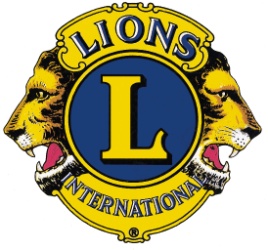 College Scholarship Application 2016COMMUNITY SERVICE PROJECTS*Please submit a brief essay explaining details of your community service involvement and proof of your community service.  PERSONAL REFERENCES, please provide 2 individualsFUTURE PLANS, CAREEREXTRACURRICULAR ACTIVITESGRAND TERRACE LIONS CLUBCollege Scholarship Requirements 2016Applicants applying for the Grand Terrace Lions Club College Scholarship must meet the following requirements.  Minimum GPA OF 3.0Must be Grand Terrace ResidentMust submit an essay about community service involvementMust submit proof of community serviceGraduating senior class – High SchoolScholarships awarded will be paid directly to the college/university institution the recipient is attending.  For reasons, any of the scholarship recipient(s) do not use their scholarship funds they will be applied to the following year’s scholarship.  Applications are available on line at www.grandterracelions.comApplications are due May 20, 2016.Please contact Lion Steve Barton (email: satbarton@yahoo.com).Applicant NameAddressPhone numberEmail Number of years as a Grand Terrace Resident?Number of years as a Grand Terrace Resident?HIGH SCHOOLAddressPhone numberGraduating YEARCurrent  GPANAMECONTACT INFORMATION